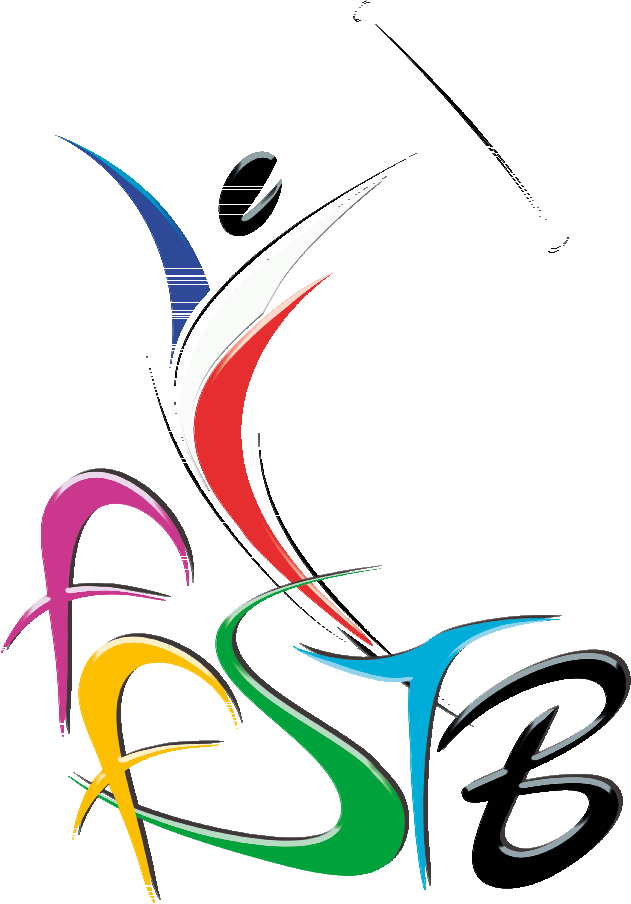 FINALE N3 PALAIS DES SPORTS PIERRE MENDES FRANCE VALENCERESERVATION PETIT DEJEUNER    CLUB DE ……………………………………………………………….NOM DU CONTACT: ………………………….	TEL: …………………………………E-mail: …………………………………………………..	PETIT DEJEUNER comprenant :	   	    	*1 Jus d’orange		*2 viennoiseries		*1 café ou 1 chocolat ou 1 théNOMBRE TOTAL DE PETIT DEJEUNER:Samedi 		15/06/19: ……   X 3.50€     = …………… €Dimanche 		16/06/19 : ……   X  3.50€     =  …………… € RÉPONSE SOUHAITÉE avant le 07 /06/19  par mail ou téléphone :Marie-Christine BERNARD: mc.b5@orange.fr 06/82/06/72/46DURANT CETTE  JOURNEE : A VOTRE DISPOSITION BUFFET / BUVETTEFRITES, HOT-DOG, GODIVEAUX, MERGUEZ, CREPES, SANDWICHS AMERICAINS